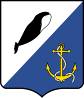 УПРАВЛЕНИЕ СОЦИАЛЬНОЙ ПОЛИТИКИАДМИНИСТРАЦИИ ПРОВИДЕНСКОГО ГОРОДСКОГО ОКРУГАЧУКОТСКОГО АВТОНОМНОГО ОКРУГАП Р И К А ЗВ рамках реализации муниципальной программы «Развитие образования, культуры, молодежной политики и спорта Провиденского городского округа на 2016-2020 годы», на основании Положения о назначении выплаты премий (денежных призов) Управления социальной политики обучающимся и воспитанникам образовательных учреждений, талантливой молодёжи, активным гражданам Провиденского городского округа, утверждённого приказом Управления социальной политики администрации Провиденского городского округа № 216 от 29.12.2017 г., ходатайств руководителей образовательных учреждений Провиденского ГО, в целях поддержки одарённых детей и талантливой молодёжиПРИКАЗЫВАЮ: Утвердить протокол заседания комиссии по награждению одарённых детей и талантливой молодёжи Провиденского городского округа по итогам 1 полугодия 2019 года согласно приложению 1 к данному приказу.Консультанту отдела образования и молодёжной политики Новокшонову А.В.в срок до 28.06.19 г. организовать награждение одарённых детей и талантливой молодёжи на торжественной встрече при главе Администрации Провиденского ГО;Контроль за исполнением настоящего приказа возложить на заместителя начальника Управления социальной политики Романюк Н.В.Начальник Управлениясоциальной политики				В.Н. АльшевскаяПриложение № 1 к приказу Управления социальной политики администрации Провиденского городского округаот 18.02.2020 г. № 37Протокол заседаниякомиссии по награждению одарённых детей и талантливой молодёжи Провиденского городского округа по итогам 2 полугодия 2019 годаДата проведения: 20января 2019 года.Присутствовали: - Альшевская В.Н., председатель комиссии;- Шевкунова А.В., заместитель председателя комиссии;- Новокшонов А.В., член комиссииПовестка: формирование списка одарённых детей и талантливой молодёжи Провиденского городского округа для награждения по итогам 2 полугодия 2019 года.Слушали Новокшонова А.В., которыйпредставил комиссии ходатайства руководителей учреждений образования и культуры о награждении одарённых детей и талантливой молодёжи по итогам 2 полугодия 2019 года Постановили:Ходатайствовать перед Администрацией Провиденского ГО о присуждении муниципальной премии«Талантливая молодёжь»по итогам 2 полугодия 2019 годав номинации «Художественное творчество» воспитанникам МАУДО «ЦДТ п. Провидения» Маскаевой Анастасии Юрьевне и Выквытагину Сергею Евгеньевичу:Поощрить премией «Одарённые дети» за активное участие в районных и окружных мероприятиях:Учащихся МБОУ «Ш-ИСОО п. Провидения»: Учащихся МБОУ «Ш-ИООО с. Нунлигран»:Учащихся МБОУ «ООШ с. Новое Чаплино»:Поощрить премией «Одарённые дети»за отличные успехи в обучении учащихся МБОУ «Ш-ИСОО п. Провидения»:Поощрить премией «Одарённые дети»за активное участие в культурной жизни Провиденского городского округа: воспитанников МАОУДО «ЦДТ п. Провидения»:Участников художественной самодеятельности МАУ «ЦКиД Провиденского ГО»:Поощрить премией «Одарённые дети»за активное участие в спортивной жизни Провиденского городского округа воспитанников МАОУДО «ДЮСШ п. Провидения»:Поощрить премией «Одарённые дети»за активное участие в общественной жизни Провиденского городского округа участников местного отделения ВВПОД "Юнармия":Поощрить премией «Талантливая молодёжь» за активное участие в культурной и спортивной жизни Провиденского ГО:Поощрить премией «Наша гордость» за активное участие в культурной и спортивной жизни Провиденского ГО: Организовать встречу главы Администрации Провиденского ГО с одарёнными детьми и талантливой молодёжьюв срок до 29февраля 2020 года.20 января 2020 года18.02.2020 г.№ 37п. ПровиденияО награждении одарённых детей и талантливой молодёжи Провиденского городского округа по итогам 2 полугодия 2019 года№ФИкласс1Домбровская Злата72Мурашко Александра3№ФИкласс1Романов Богдан 32Кутылин Валерий 63Кавранто Дамир 64Ульвеу Алина 75Ятылина Александра 86Етылина Валентина 97Омрычайвын Анатолий 9№ФИкласс1Эттын Юрий12Тынелькут Илона93Нанок Севги6№ФИкласс1Елистратова Ангелика2Б2Ляхов Василий 2Б3Пенькова Дарья 2Б4Широченко Мария 2Б5Шулегин Виталий 2Б6Морозов Демид 3Б7Бильдина Ульяна 4Б8Парамонова Елизавета 4Б9Бычков Алексей 5А10Залата Ясна 5Б№ФИкласс1Балацкая Полина 42Бильдина Ульяна 43Матлю Карина 44Ольховик Арина 45Литвин Дмитрий 46Залата Ясна 57Сайкова Кристина 48Парамонова Елизавета 49Елистратова Ангелина 210Пенькова Дарья 211Артамонова Елизавета 512Власова Дарья 513ЦеденоваСедкл414Альшевская Таисия 515Кочетегин Степан 616Макотрик Игорь 617Эттын Юрий 1№ФИкласс1Лаврентьева Анна52Быков Богдан43Малышенко Руслана44Елистратова Ангелика25Пенькова Дарья26Ткаченко Вероника37Топоева Арина68Ходак Валентина99Бархатова Софья910Крутько Екатерина10№ФИкласс1ДжумамурадоваАйша42Ерофеев Георгий 43Топский Никита 44Нанок Севги65Перушкина Ядвига 76ГаймисинаАйнана87Волков Игорь 88Тынетегин Ярослав 109Селякина Татьяна 1110Рахтына Арина 1111Ятувге Дмитрий 1112Отха Анастасия 11№ФИкласс1Бычков Алексей52Моисеенкова Елизавета113Чуйко Никита94Позднякова Тамара85Ходак Валентина96Чуйко Светлана4№ФИучреждение1Лифлянская Валентина ЮрьевнаДЮСШ2Яковлев Сергей ЮрьевичДЮСШ3БабайцеваАлексанраДК4Моисеенкова АнастасияДК5Капорушкин АлександрДК6Деменок ЕленаДК7Кулешова ЮлияДК№ФИучреждение1Литовкин Евгений АнатольевичДЮСШ2Бархатова ЕленаДК3Капорушкина МарияДК4Деменок ВладимирДК5Барчина ЕленаДК6Ляхова ЕлизаветаДК7Шевкунова АнастасияДК8Корчевая ОльгаЦБС9Шестакова АннаЦБС10Киту ЕленаЦБСВ.Н. АльшевскаяА.В. ШевкуноваА.В. Новокшонов